………………………………………………………………………….……………………………… Dekanlığına/Müdürlüğüne29.12.2022 tarihli Yükseköğretim Genel Kurulu toplantısında;  öğretmen yetiştiren fakülteler dışında formasyon eğitimi alınabilen alanlarda örgün eğitim ve öğretim süresi içinde pedagojik formasyon eğitiminin verilmesi hususunda alınan karar gereğince Formasyon Derslerini almaya başladım.Kayıtlı olduğum programın mezuniyet için gerekli tüm şartlarını yerine getirdiğim için seçmeli ders olarak almış olduğum pedagojik formasyon derslerinin mevcut haliyle kayıtlı olduğum programdan mezuniyet işlemlerimin yapılmasını ve diplomamın düzenlenerek tarafıma verilmesini istiyorum.Gereğini arz ederim.	…..../…..…/20…..………………….………………………………………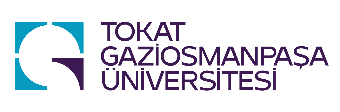 20…….-20…... GÜZ/BAHAR YARIYILI SONU MEZUNİYET TALEP FORMUÖğrenci NoAdı SoyadıProgramSınıf4